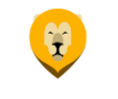 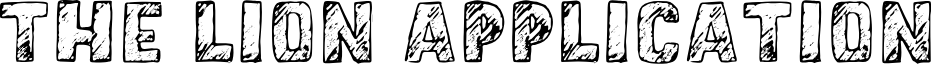 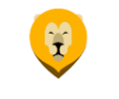 AFTER THE APPLICATION IS COMPLETE MAKE SURE TO EMAIL IT TO THELION@STPAULS.BRName:Year Group:Highlight the role and section(s) you are applying for:Editor [] Writer []CommentaryFeaturesSportsNewsPhotographyEditor-in-ChiefStill not sure/I’m flexibleWhy are you applying for The Lion Magazine?If you have a specific section of interest, please elaborate on why you’ve chosen it.Why do you think you would be a great addition to our team?Describe yourself in 3 words1-2-3-If you could teach a class on any topic, what would it be? Put your journalist hat on and write an article or review on a topic of your choice. Make sure to be creative and include images if you like. Good luck!